VistA Immunization Enhancements Increment 4.0VIMM Patch PX*1.0*216Installation Guide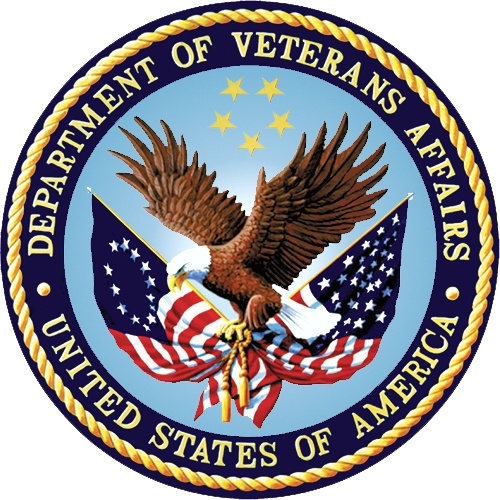 October 2016Version 1.1Revision HistoryTable of Contents1.0	Description of Program	12.0	Goal of VIMM 2.0	13.0	New Features in Patch PX*1.0*216	14.0	Test Sites	75.0	Documentation Retrieval Instructions (VIMM Patch PX*1.0*216)	76.0	Patch Installation (VIMM Patch PX*1.0*216)	86.1	Pre/Post Installation Overview	86.2	Pre-Installation Instructions	86.3	Post-Installation Instructions	86.4	Rollback Instructions	87.0	Installation Instructions for dependent/associated patch	98.0	Installation Instructions for PX*1.0*216	109.0	Step-by-Step Instructions for PX*1.0*216	1010.0	Post-Installation Instructions / Routine Information for PX*1.0*216	1110.1	Post-Installation Instructions	1110.2	Routine Information	11Description of ProgramThe Veterans Health Information Systems and Technology Architecture (VistA) Immunizations Enhancements (VIMM) 2.0 project modifies existing Immunization and Skin Test files and adds additional files to enable VA to quickly and reliably document and exchange standardized skin test and immunization information on beneficiaries across services and departments. Additionally, modifications support VistA Evolution requirements. This provides a Veteran patient-centric immunization record exchangeable with the external community. Clinicians will have access to a more complete medical history in the VistA electronic medical record resulting in improved health status as well as public health monitoring.Goal of VIMM 2.0The Veterans Health Information Systems and Technology Architecture (VistA) Immunizations Enhancements (VIMM) 2.0 project, Increment 4, builds upon the file structures and standardized data introduced in Increments 1, 2, and 3 by adding functional enhancements to the existing VistA Patient Care Encounter (PCE) package.New Features in Patch PX*1.0*216This patch provides the following new features:Introduces a new file, V IMMUNIZATION DELETED (#9000080.11) that will contain entries that were deleted out of the V IMMUNIZATION file (#9000010.11). Immediately prior to deleting an entry from the V IMMUNIZATION file, a copy of the record will be made and filed to the V IMMUNIZATION DELETED file. The date/time of deletion and the user that deleted the record will be recorded.Creates Remote Procedure Calls (RPCs) for use by the Enterprise Health Management Platform (eHMP) project, the Computerized Patient Record System (CPRS) software and others. These RPCs retrieve skin test information from the following files:- V SKIN TEST (#9000010.12)- SKIN TEST (#9999999.28) - IMM ADMINISTRATION SITE (BODY) (#920.3)Creates a RPC to retrieve immunization data from the V IMMUNIZATION (#9000010.11) file. This data will be used in the future to retrieve patient immunization data and transmit it, using the Health Level 7 (HL7) standard protocol, to external agencies (e.g., State Immunization Information Registries). As part of this effort, a new option will be introduced with this patch, Accounting of Immunization Disclosures Report [PXV IMM DISCLOSURE REPORT] that can be run from the PCE Coordinator Menu [PX PCE COORDINATOR MENU]. This option can be used to generate a list of immunization records transmitted to external agencies. This option allows for a date range selection as well as one, multiple or all agencies and one, multiple or all patients.Previously, auditing has been turned on for all fields of the V IMMUNIZATION (#9000010.11) file. Additional safe guards are added to ensure auditing is not turned off, and that the data audits cannot be purged for the V IMMUNIZATION file.The existing immunization inventory functionality is updated to include multi-divisional features:- Inventory items may be linked to an associated facility- Inventory reports are facility specific The immunization entry process is updated to require the entry of Dose, Dose Units, Route of Administration and Site of Administration. (Note:  If route is ORAL, site is not required.)The PX SAVE DATA remote procedure call (RPC) has been modified to provide support for the following fields in the V SKIN TEST file (#9000010.12):- READER (#.07)- ORDERING PROVIDER (#1202)- ANATOMIC LOCATION OF PLACEMENT (#1212)- READING COMMENTS (#1301)The functionality for the Health Summary component PCE IMMUNIZATIONS (IM) is modified to ignore time and occurrence limits, restoring pre-patch PX*1.0*210 behavior.Provides an alert whenever specific allergy-type contraindications are recorded as a reason for not giving an immunization in the V IMM CONTRA/REFUSAL EVENTS file (#9000010.707). The alert text reads: "You have recorded an allergy/adverse reaction contraindication reason. This information should also be recorded in the Adverse Reaction Tracking package if it is not already present there."APIs Associated:API								New/Modified/DeletedVSKIN^PXPXRM (ICR #4250)						Modified Files & Fields Associated:File Name (Number)	Field Name (Number)		New/Modified/DeletedIMM EXTERNAL AGENCY (#920.71)	AGENCY NAME (#.01)			NewV IMMUNIZATION (#9000010.11)IMMUNIZATION (#.01)			ModifiedEVENT DATE AND TIME(#1201)				ModifiedDATE/TIME RECORDED(#1205)				ModifiedTIMESTAMP (#1221)			NewEVENT INFORMATIONSOURCE (#1301)			ModifiedDISCLOSED TO (multiple(field #820, sub-file#9000010.1182)			NewAGENCY (#.01) of theDISCLOSED TO sub-file(#9000010.1182)			NewDISCLOSURE DATE/TIME(#.02) of theDISCLOSED TO sub-file(#9000010.1182)			NewIMMUNIZATION LOT (#9999999.41) LOT NUMBER (#.01)			ModifiedMANUFACTURER (#.02)			ModifiedVACCINE (#.04)				ModifiedASSOCIATED VA FACILITY (#.1)		NewV IMMUNIZATION DELETED (#9000080.11)IMMUNIZATION (#.01)			NewPATIENT NAME (#.02)			NewVISIT (#.03)					NewSERIES (#.04)				NewLOT (#.05)					NewREACTION (#.06) 				NewCONTRAINDICATED (#.07)		NewDOSE OVERRIDE (#.08)			NewINJECTION SITE (#.09)			NewVOLUME (#.11)				NewDATE OF VAC INFO STATEMENT	New(#.12)	CREATED BY V CPT ENTRY (#.13)	NewVAC ELIGIBILITY (#.14)			NewIMPORT FROM OUTSIDE REGISTRY(#.15) 					NewNDC (#.16)					NewADMINISTRATIVE NOTES (#1)		NewVIS OFFERED/GIVEN TO PATIENT(multiple field #2, sub-file #9000080.112)			NewVIS OFFERED/GIVEN TO PATIENT (#.01) of the VIS OFFERED/GIVEN TO PATIENT sub-file (#9000080.112)			NewDATE VIS OFFERED/GIVEN (#.02) of the VIS OFFERED/GIVEN TO PATIENT sub-file (#9000080.112)	NewOTHER DIAGNOSIS (multiple field #3,sub-file #9000080.113)		NewOTHER DIAGNOSIS (#.01) of the OTHER DIAGNOSIS sub-file (#9000080.113)			NewREMARKS (#1101)				NewEVENT DATE AND TIME (#1201)		NewORDERING PROVIDER (#1202)		NewCLINIC (#1203)				NewENCOUNTER PROVIDER (#1204)		NewDATE/TIME RECORDED (#1205)		NewIMMUNIZATION DOCUMENTER		New(#1206)LOT NUMBER (#1207) 			NewPARENT (#1208)				NewEXTERNAL KEY (#1209)			NewOUTSIDE PROVIDER NAME		New(#1210)ANCILLARY POV (#1213)			NewUSER LAST UPDATE (#1214)		NewORDERING LOCATION (#1215)		NewDATE/TIME ENTERED (#1216)		NewENTERED BY (#1217)			NewDATE/TIME LAST MODIFIED (#1218)	NewLAST MODIFIED BY (#1219)		NewWARNING ACKNOWLEDGED (#1220)	NewEVENT INFORMATION SOURCE		New(#1301) ROUTE OF ADMINISTRATION (#1302)	NewSITE OF ADMINISTRATION (BODY) (#1303)				NewPRIMARY DIAGNOSIS (#1304)		NewDOSE (#1312)				NewDOSAGE (#1312.5)				NewDOSE UNITS (#1313)			NewSNOMED CT (multiple field #2601,sub-file #9000080.1126)		NewSNOMED CT (#.01) of the SNOMED CTsub-file (#9000080.1126)		NewSNOMED PREFERRED TERM (#.019) ofthe SNOMED CT sub-file (#9000080.1126)			NewLOINC CODES (multiple field #2701,sub-file #9000080.1127)		NewLOINC CODES (#.01) of the LOINCCODES sub-file (#9000080.1127)		NewLOINC TEXT (#.019) of the LOINC CODES sub-file (#9000080.1127)		New RESULTS (#1401)				NewREADING (#1402)				NewDATE/TIME READ (#1403)			NewREADER (#1404)				NewREADING RECORDED (#1405)		NewHOURS READ POST-INOCULATION(#1406)				NewREADING COMMENT (#1501)		NewWARNING OVERRIDE REASON(#1601)				NewEDITED FLAG (#80101)			NewAUDIT TRAIL (#80102)			NewCOMMENTS (#81101)			NewVERIFIED (#81201)				NewPACKAGE (#81202)				NewDATA SOURCE (#81203)			NewDISCLOSED TO (multiple(field #820, sub-file#9000080.1182) 			NewAGENCY (#.01) of the DISCLOSED TO sub-file (#9000080.1182) 		NewDISCLOSURE DATE/TIME(#.02) of the DISCLOSED TO sub-file (#9000080.1182)		NewDELETED BY (#88001)			NewDATE/TIME DELETED (#88002)		NewOptions Associated:Option Name					Type		New/Modified/DeletedPXV IMM DISCLOSURE REPORT 		Run Routine 		NewParameters Associated:Parameter Definition Name		New/Modified/DeletedPXV SK DAYS BACK			NewRPCs Associated:RPC					New/Modified/DeletedPXVIMM ICR LIST			ModifiedPXVIMM IMM DETAILED		ModifiedPXVIMM IMM DISCLOSURE		NewPXVIMM VIMM DATA			NewPXVSK DEF SITES			NewPXVSK SKIN SHORT LIST		NewPXVSK V SKIN TEST LIST		NewPX SAVE DATA				ModifiedTest SitesCleveland, OHSt Louis, MOSan Antonio, TXDocumentation Retrieval Instructions (VIMM Patch PX*1.0*216)The software documentation is being released as a host file and/or documentation describing the new functionality introduced by this patch is available.The preferred method is to retrieve files from download.vista.med.va.gov. This transmits the files from the first available server. Sites may also elect to retrieve files directly from a specific server. Sites may retrieve the software and/or documentation directly using Secure File Transfer Protocol (SFTP) from the ANONYMOUS.SOFTWARE directory at the following OI Field Offices:REDACTEDDocumentation can also be found on the VA Software Documentation Library at: http://www4.va.gov/vdl/ after national release.Patch Installation (VIMM Patch PX*1.0*216)Associated patches: Patch PX*1.0*197 must be installed BEFORE PX*1.0*216Patch PSN*4.0*448 must be installed BEFORE PX*1.0*216 Patch PX*1.0*215 must be installed BEFORE PX*1.0*216Pre/Post Installation OverviewThe pre-installation process deletes the trigger cross-reference from the EVENT DATE AND TIME (#1201) field of the V IMMUNIZATION (#9000010.11) file. The trigger will be moved to the IMMUNIZATION (#.01) field. The trigger sets the DATE/TIME RECORDED (#1205) field.The post-installation process sets a node in the V IMMUNIZATION data dictionary (DD) that prevents a user from being able to purge data audits for the V IMMUNIZATION file.6.2	Pre-Installation InstructionsPatch PX*1.0*197 must be installed BEFORE PX*1.0*216Patch PSN*4.0*448 must be installed BEFORE PX*1.0*216 Patch PX*1.0*215 must be installed BEFORE PX*1.0*2166.3	Post-Installation InstructionsN/A6.4	Rollback InstructionsIn the event a rollback is needed, the site should log a CA SDM (Service Desk Manager) ticket. The site must work closely with the development team to back out the patch, as it requires restoring data dictionaries (DDs).Refer to the VIMM 2.0 Increment 4 Recovery Procedures document for more information.Located at this linkREDACTED Installation Instructions for dependent/associated patchWARNING:  Associated patch must be installed in the proper orderThe following patches must be installed in this orderPatch PSN*4.0*448		Additional NDC/UPN APISPatch PX*1.0*215		VIMM 2.0 patchPatch PX*1.0*216		VIMM 2.0 patchThe installation instructions for the dependent patches has been included in the Installation Guide for VIMM Patch PX*1.0*215.Installation Instructions for PX*1.0*216WARNING:  Associated patch must be installed in the proper orderThe following patches must be installed in this order:Patch PSN*4.0*448	Additional NDC/UPN APIS Patch PX*1.0*215	VIMM 2.0 patchPatch PX*1.0*216	VIMM 2.0 patchThis patch should be installed during a period of minimal system activity, preferably with users off the system. Installation time is expected to be approximately 10 minutes.Step-by-Step Instructions for PX*1.0*216This patch should be installed during a period of minimal system activity, preferably with users off the system. Installation time is expected to be less than 10 minutes.Choose the PackMan message containing this patch.Choose the INSTALL/CHECK MESSAGE PackMan option. From the Kernel Installation and Distribution System Menu, select the Installation Menu. From this menu, you may elect to use the following options. When prompted for the INSTALL NAME enter the patch # (PX*1.0*216):Backup a Transport Global – This option will create a backup message of any routines exported with this patch. It will not backup any other changes such as DDs or templates. Compare Transport Global to Current System – This option will allow you to view all changes that will be made when this patch is installed. It compares all components of this patch (routines, DDs, templates, etc.).Verify Checksums in Transport Global – This option will allow you to ensure the integrity of the routines that are in the transport global.Print Transport Global – This option will allow you to view the components of the KIDS build.From the Installation Menu, select the Install Package(s) option and choose the patch to install. Enter PX*1.0*216.When prompted 'Want KIDS to Rebuild Menu Trees Upon Completion of Install? YES//'Answer NO.When prompted 'Want KIDS to INHIBIT LOGONs during the install?NO//'Answer NO.When prompted 'Want to DISABLE Scheduled Options, Menu Options, and Protocols? NO//' Answer NO. Post-Installation Instructions / Routine Information for PX*1.0*216Post-Installation InstructionsN/ARoutine InformationThe second line of each of these routines now looks like:;;1.0;PCE PATIENT CARE ENCOUNTER;**[Patch List]**;Aug 12, 1996;Build 7The checksums below are new checksums, and can be checked with CHECK1^XTSUMBLD.Routine Name: PXAPIDELBefore: B56745766		After: B57912132 **1,9,22,130,168,197,216**Routine Name: PXCEVFI1Before: B33198888		After: B71666657 **23,73,112,136,143,124,184,185,210,215,216**Routine Name: PXKFIMMBefore: B5142444		After: B5574555 **22,124,201,209,210,215,216**Routine Name: PXKMAINBefore: B55424847		After: B56711884 **22,59,73,88,69,117,130,124,174,164,210,215,216**Routine Name: PXKMAIN1Before: B41644781		After: B56560479 **22,73,124,178,210,216**Routine Name: PXPXRMBefore: B125590932	After: B156738878 **119,199,210,215,216**Routine Name: PXRHS03Before: B56157465		After: B59630785 **13,210,216**Routine Name: PXRPCBefore: B156917264	After: B167038742 **200,209,210,215,216**Routine Name: PXVDISBefore:	n/a		After: B48092848 **216**Routine Name: PXVEDITBefore: B3872063		After: B16872011 **210,216**Routine Name: PXVINVBefore: B25607408		After: B28479638 **210,216**Routine Name: PXVP216Before:	n/a		After: B1234583 **216**Routine Name: PXVRPC1Before: B70359613		After: B78134304 **215,216**Routine Name: PXVRPC4Before: B131321819	After: B138502412 **215,216**Routine Name: PXVRPC5Before: B35105697		After: B35949423 **215,216**Routine Name: PXVRPC7Before:	n/a		After: B131688794 **216**Routine Name: PXVRPC7ABefore:	n/a		After: B60762590 **216**Routine Name: PXVRPC8Before:	n/a		After: B 30970984 **216**Routine Name: PXVRPC9Before:	n/a		After: B 7189011 **216**Routine Name: PXVUTILBefore: B13284181		After: B20844823 **201,210,215,216**Routine Name: PXVXRBefore: B13167191		After: B25661841 **210,216**Routine Name: PXVZRTBefore: B82546869		After: B84727294 **206,215,216**Routine list of preceding patches: 197, 215DateVersionDescriptionAuthor10/31/20161.1Updated cover page with the appropriate version numberREDACTED10/19/20161.1Updated cover page and the footer with the month and the patch 216 version.REDACTED09/20161.1Revised versionREDACTED08/20161.0Initial versionREDACTEDTitleFile NameFTP ModePatient Care Encounter (PCE) V. 1.0 User ManualPX_1_UM_R0816.PDF(binary)Patient Care Encounter (PCE) V.1.0 Technical ManualPX_1_TM_R0816.PDF(binary)